安信基金管理有限责任公司关于安信新动力灵活配置混合型证券投资基金基金份额持有人大会表决结果暨决议生效公告依据《中华人民共和国证券投资基金法》、《公开募集证券投资基金运作管理办法》等法律法规的有关规定及《安信新动力灵活配置混合型证券投资基金基金合同》（以下简称“基金合同”）的约定，现将安信新动力灵活配置混合型证券投资基金（A类份额基金代码：001686、C类份额基金代码：001687，以下简称“本基金”）基金份额持有人大会的表决结果、决议及相关事项公告如下：一、本次基金份额持有人大会会议情况根据《中华人民共和国证券投资基金法》、《公开募集证券投资基金运作管理办法》等法律法规的有关规定及《安信新动力灵活配置混合型证券投资基金基金合同》的约定，本基金管理人经与基金托管人宁波银行股份有限公司协商一致，决定以通讯方式召开本基金的基金份额持有人大会，审议《关于终止安信新动力灵活配置混合型证券投资基金基金合同有关事项的议案》（以下简称“本次会议议案”），本次大会的权益登记日为2022年8月26日，会议投票表决起止时间为自2022年8月29日起，至2022年9月9日17:00止（投票表决时间以表决票收件人收到表决票的时间为准）。2022年9月13日，在本基金的基金托管人宁波银行股份有限公司授权代表的监督下，本基金管理人授权的两名监督员对本次大会表决进行了计票，上海市通力律师事务所对计票过程进行了见证，北京市长安公证处对计票过程及结果进行了公证。经统计，本次基金份额持有人大会出具表决意见的基金份额持有人或其代理人所代表的基金份额共计8,466,663.34份，占权益登记日本基金基金总份额16,135,276.88份的52.47%，达到法定开会条件，符合《中华人民共和国证券投资基金法》、《公开募集证券投资基金运作管理办法》和《安信新动力灵活配置混合型证券投资基金基金合同》的有关规定。会议审议了《关于终止安信新动力灵活配置混合型证券投资基金基金合同有关事项的议案》，并由出具表决意见的基金份额持有人或其代理人对本次会议议案进行表决。表决结果为：8,466,663.34份基金份额表示同意，0.00份基金份额表示反对，0.00份基金份额表示弃权。同意本次会议议案的基金份额占出具表决意见的基金份额持有人或其代理人所代表的基金份额总数的三分之二以上，符合《中华人民共和国证券投资基金法》、《公开募集证券投资基金运作管理办法》和《安信新动力灵活配置混合型证券投资基金基金合同》的有关规定，本次会议议案获得通过。本次持有人大会费用包括公证费10,000元，律师费25,000元，合计35,000元。本次持有人大会费用由基金资产列支。二、本次基金份额持有人大会决议的生效根据《公开募集证券投资基金运作管理办法》的规定，基金份额持有人大会决定的事项自表决通过之日起生效。本次基金份额持有人大会于2022年9月13日表决通过了《关于终止安信新动力灵活配置混合型证券投资基金基金合同有关事项的议案》，本次大会决议自该日起生效。基金管理人将自该日起五日内将表决通过的事项报中国证券监督管理委员会备案。三、本次基金份额持有人大会决议相关事项的实施情况本次基金份额持有人大会决议生效并公告之日的下一个自然日（即2022年9月16日）起，本基金即进入清算程序，同时不再接受投资者提出的申购、赎回、转换和定投等业务申请。本基金进入清算程序后，停止收取基金管理费、基金托管费和销售服务费，并不再公布基金净值信息。基金管理人将按照基金合同的约定，组织成立基金财产清算小组履行基金财产清算程序，并及时予以公告。四、备查文件1、《安信基金管理有限责任公司关于以通讯方式召开安信新动力灵活配置混合型证券投资基金基金份额持有人大会的公告》2、《安信基金管理有限责任公司关于以通讯方式召开安信新动力灵活配置混合型证券投资基金基金份额持有人大会的第一次提示性公告》3、《安信基金管理有限责任公司关于以通讯方式召开安信新动力灵活配置混合型证券投资基金基金份额持有人大会的第二次提示性公告》4、北京长安公证处出具的公证书5、上海市通力律师事务所出具的法律意见特此公告。                                    安信基金管理有限责任公司2022年9月15日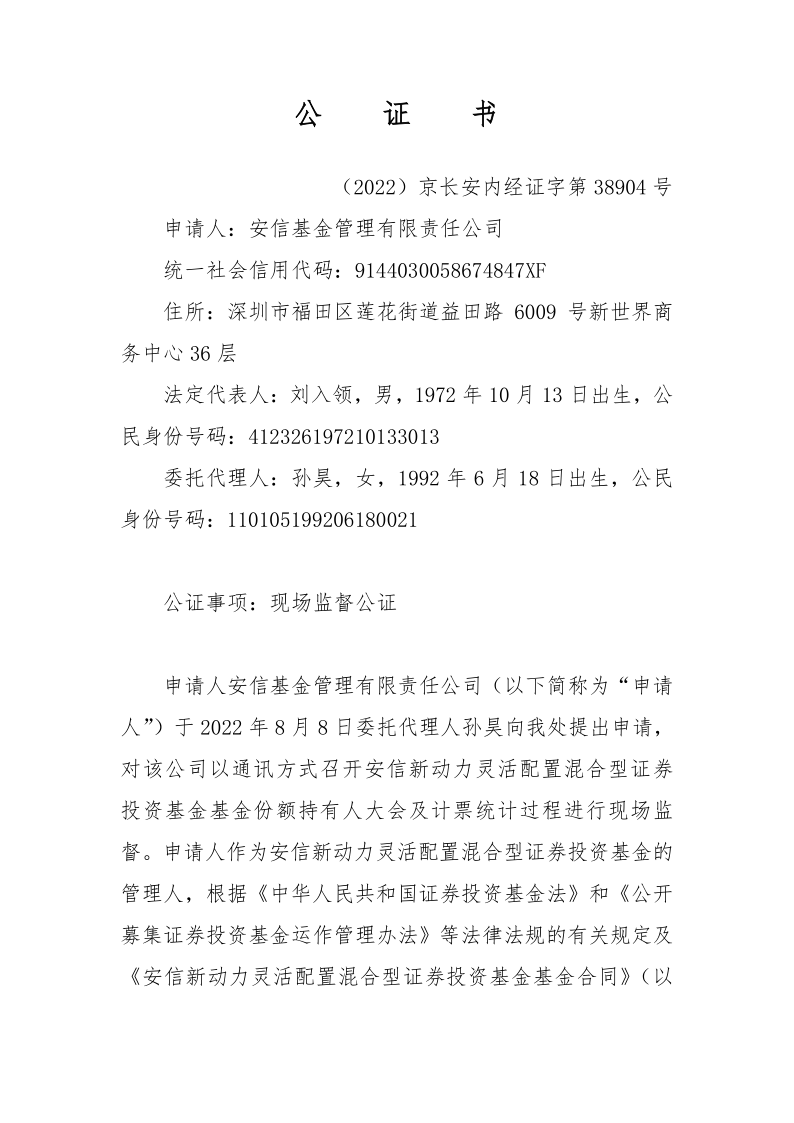 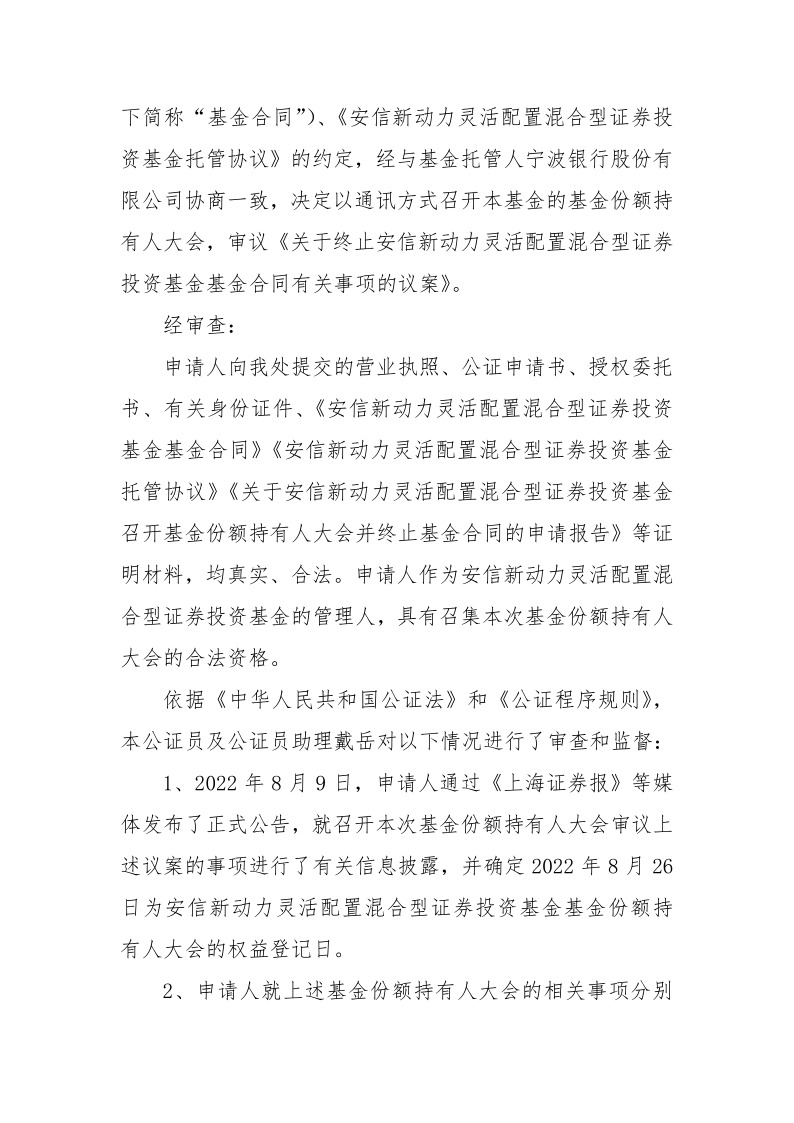 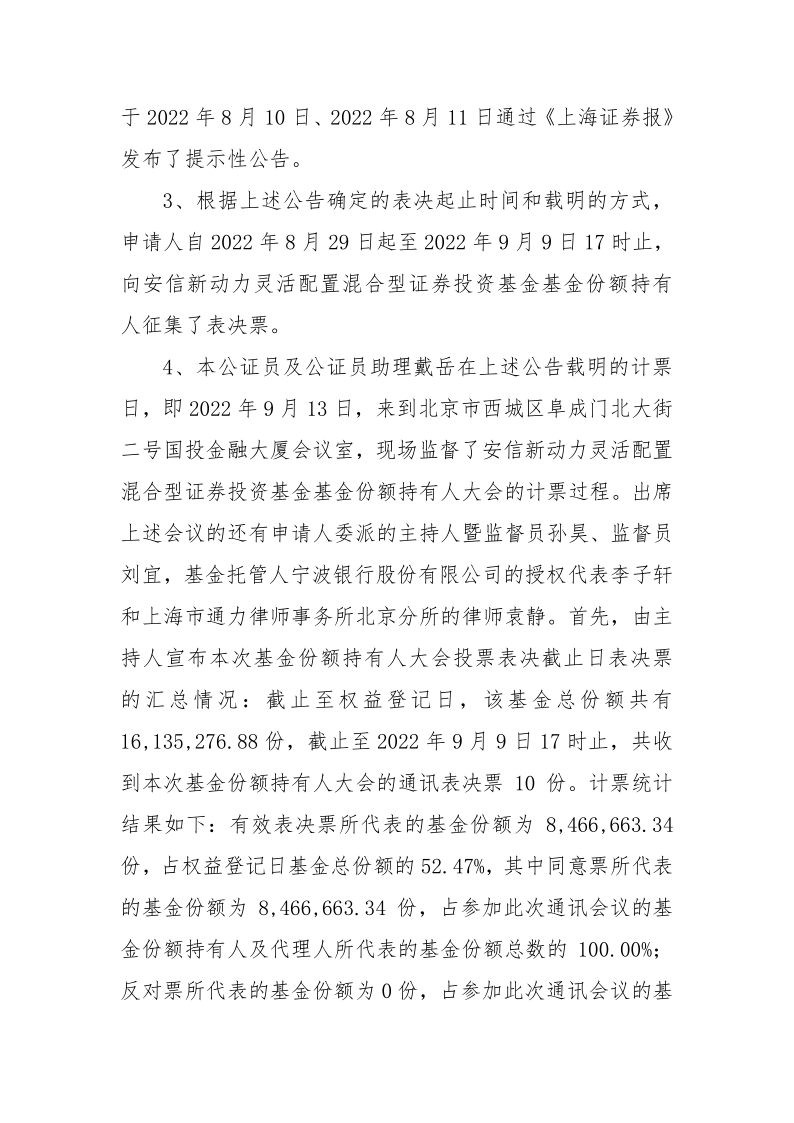 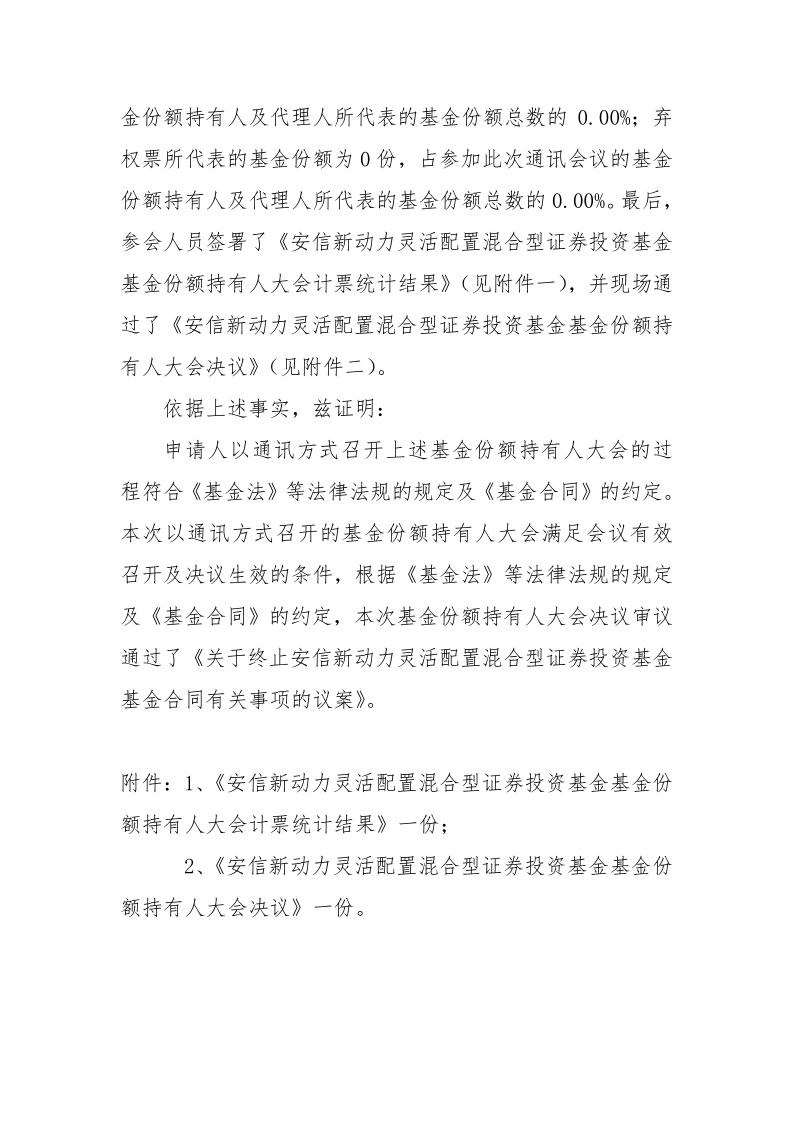 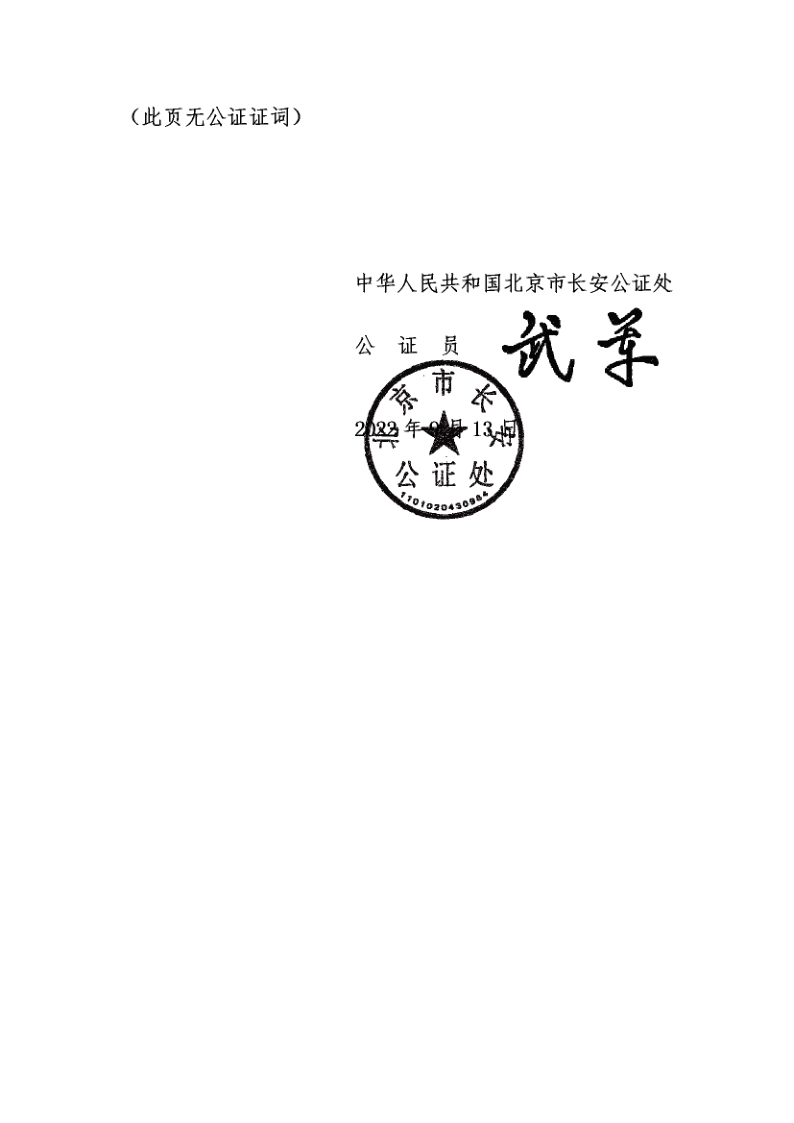 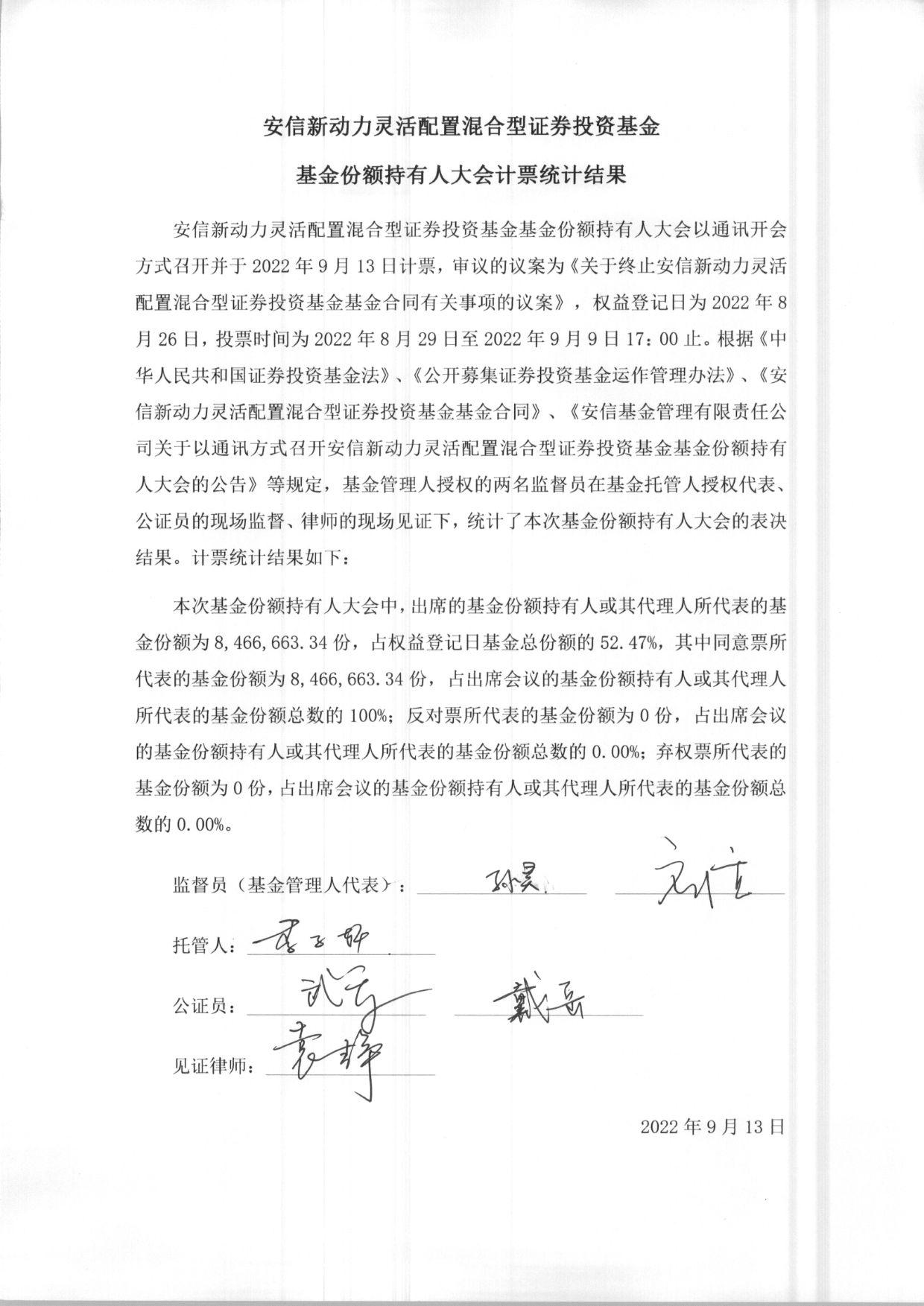 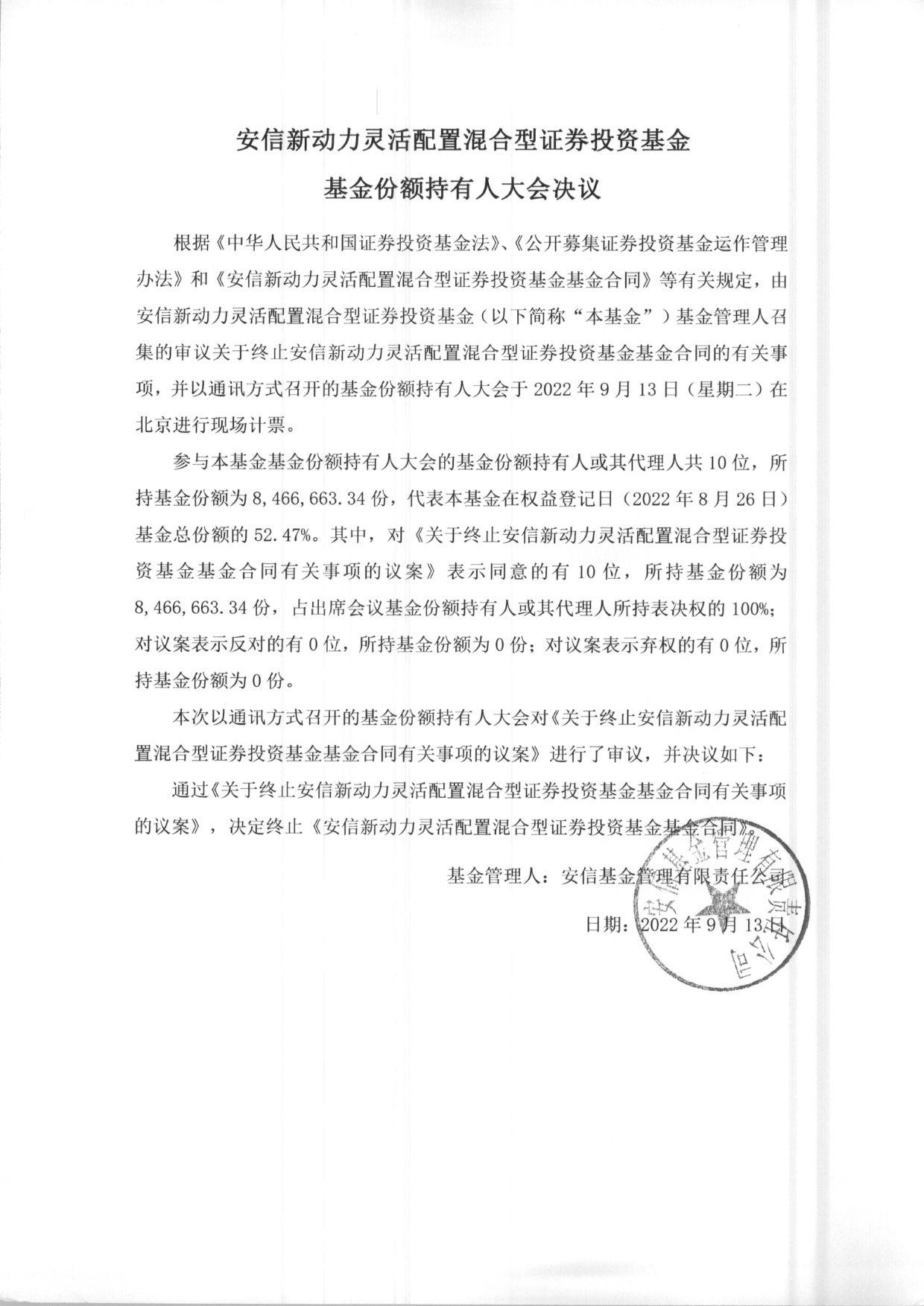 